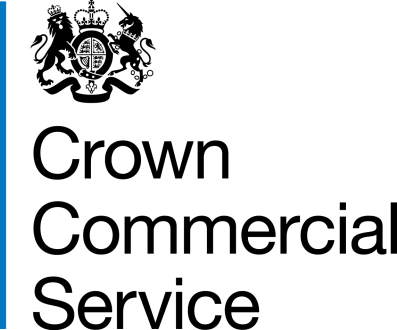 Bid Pack Attachment 1 – About the ProcurementContract Reference: Project 29170 – Language Services for Interreg funded PACCo Project WelcomeWe invite you to bid in this competition for Language Services for Interreg Project. Our bid pack comes in two main parts:Attachment 1 - About the procurement – what the opportunity is, who can bid, the timelines for this competition and how to ask questions. Plus:Making the competition work - sets out the rules of this competitionHow the contract works - what’s in a contractAttachment 2 - How to bid – guidance on the selection and award questionnaires and how we will assess your bid. Please use the dedicated email PACColanguagebids@environment-agency.gov.uk make your bid.There are 3 additional attachments to this Bid Pack:Attachment 3 Statement of RequirementsAttachment 4 Price ScheduleAttachment 5 Terms and Conditions/Order Form/ContractMake sure you read all the attachments. The guidance, information and instructions that we provide are there to help you to make your best bid.If anything isn’t clear, see Attachment 5. ‘When and how to ask questions’.The OpportunityThis Procurement will establish a single Supplier Contract for the purchase of Language Services for Interreg Project. The Services are described in detail within Attachment 3, Statement of Requirements.The contract will be for an initial 2 year period with an option to extend in 2 yearly increments reviewed on an annual basis. (2+1+1)The maximum contract value is £30,000. This Contract will be between the successful Supplier and the Contracting Authority (not the Crown Commercial Service (CCS), the Agent). The Agent (The Environment Agency) will undertake contract management activity on behalf of the Contracting Authority. The Contract is being offered under RM1092 Crown Commercial Service Terms and Conditions for Services which will govern any resultant Contract.The Agent is managing this Procurement in accordance with the Public Contracts Regulations 2015. This is a call off contract and as such the Contracting Authority cannot guarantee volumes of work.The Contracting Authority are seeking proposals for Language Services for a cross-border project between England and France. Please note that the full specification can be found in Attachment 3 (Statement of Requirements).What You Need To KnowWhat ‘We’ and ‘You’ MeansWhen we use ‘CCS’, ‘we’, ‘us’ or ‘our’ we mean the Crown Commercial Service.When we use ‘Contracting Authority’, ‘Customer’, ‘Authority’ or ‘Client’ we mean the specific department/organisation who the goods/services will be delivered to and to whom you will enter into any subsequent contracts.When we use ‘you’ or ‘your’ we mean your organisation, or the organisation you represent, in this competition.We are procuring on behalf of the Contracting Authority for this requirement.The Public Contracts Regulations 2015 (“the Regulations”) regulate how we procure. This means that we and you have to follow processes that are fair, transparent and equitable for all bidders.Who Can BidWe are running this competition using RM1092, Lot 1. This means that only those on the Commercial Agreement lot can submit a bid in response to the published contract notice.You are able to bid with named subcontractors to deliver parts of the requirements. We recognise that subcontracting can change. You must tell us about any changes to the proposed as soon as you know. If you do not, you may be excluded from this competition.Timelines for the CompetitionThese are our intended timelines. We will try to achieve these but, for a range of reasons, dates can change. We will advise if and when timelines change.When and How to Ask QuestionsWe hope everything is clear after you’ve read this bid pack. Any questions must be submitted via the email provided as soon as possible. Deadline for submission is 26 November 2020. The clarification period gives you the chance to check that you understand everything before you submit your bid. You need to send your questions via email to PACColanguagebids@environment-agency.gov.uk and quoting reference PACCoITTNov20 . All communication must go through this email as no alternative contact will be provided. Please ensure your question is specific and clear. We will circulate all the questions and our responses to all bidders. Please be advised that you can only ask us questions about the competition. There will be no negotiation of the terms and you must confirm that you accept the terms and conditions published in this Bid Pack.Making the Competition WorkWe run our competitions so that they are fair and transparent for all bidders. This section sets out the rules of this competition. What you can expect from usWe will not share any information from your bid with third parties, apart from stakeholders in the competition, which you have identified as being confidential or commercially sensitive. However, we may share this information but only in line with the Regulations, the Freedom of Information Act 2000 (FOIA) or any other law as applicable. What we expect from youYou must comply with the rules in this Bid Pack and any other instructions given by us. You must also ensure members of your consortium (if relevant), group companies, subcontractors or advisers comply.You may:Submit one bid Your bid must remain valid for 90 days after the bid submission deadline. You must submit your bid in English, in MS Word (or equivalent) format and through email to PACColanguagebids@environment-agency.gov.uk only.Involvement in multiple bidsIf you are connected with another bid for the same requirement or the same Lot, we may make further enquiries. For example, where you either submit a bid:In your own name and or as a subcontractor and or as a member of a consortium connected with a separate bidIn your own name which is similar to a separate bid from another bidder within your group of companiesThis is so we can be sure that your involvement doesn’t cause:Potential or actual conflicts of interestSupplier capacity problemsRestrictions or distortions in competitionWe may require you to amend or withdraw all or part of your bid if, in our reasonable opinion, any of the above issues have arisen or may arise.Contracting arrangementsOnly you or, as applicable, your subcontractors (as set out in your bid) or consortium members (if relevant) can provide goods and/or services through the contract. Bidder conduct and conflicts of interestYou must not attempt to influence the contract award process. For example, you must not ever directly or indirectly:Collude with others over the content and submission of bids. However, you may work in good faith with a proposed partner, supplier, consortium member (if relevant) or provider of finance.Canvass our staff or advisors about this competition.Try to get information from any of our and/or Contracting Authority staff or advisors about another bidder or bid.You must ensure that no conflicts of interest exist between you and us/Contracting Authority. If you do not tell us about a known conflict, we may exclude you from the competition. We may also exclude you if a conflict cannot be dealt with in any other way.Confidentiality and Freedom of InformationYou must keep the contents of this Bid Pack confidential (including the fact that you have received it). This obligation does not apply to anything you have to do to:Submit a bidComply with a legal obligationPublicityYou must not publicise the deliverables or the award of any contract unless the Contracting Authority have given written consent. For example, you are not allowed to make statements to the media about any bid or its contents.Our rightsWe reserve the right to:Waive or change the requirements of this Bid Pack from time to time without noticeVerify information, seek clarification or require evidence or further information about your bidWithdraw this Bid Pack at any time, or re-invite bids on the same or alternative basisChoose not to award any contract or Lot as a result of the competitionChoose to award different Lots at different timesMake any changes to the timetable, structure or content of the competitionExclude you if: You submit a non-compliant bidYour bid contains false or misleading informationYou fail to tell us of any change in the contracting arrangements between bid submission and awardThe change in the contracting arrangements would result in a breach of procurement lawFor any other reason provided in this Bid Pack For any reason set out in the Public Contracts Regulations 2015 Consequences of misrepresentationIf a serious misrepresentation by you induces the Contracting Authority to enter into a contract with you, you may be:Excluded from bidding for contracts for three years, under regulation 57(8)(h)(i) of the PCR 2015Sued by the Contracting Authority for damages, the Contracting Authority may rescind the contract under the Misrepresentation Act 1967If fraud, or fraudulent intent, can be proved, you may be prosecuted and convicted of the offence of fraud by false representation under s.2 of the Fraud Act 2006, which can carry a sentence of up to 10 years or a fine (or both).If there is a conviction, then your organisation must be excluded from procurement for five years under reg. 57(1) of the PCR 2015 (subject to self-cleaning).Bid costsWe will not pay your bid costs for any reason, for example if we terminate or amend the competition. Warnings and disclaimersNeither us nor the Contracting Authority will be liable for:Where parts of the Bid Pack are not accurate, adequate or completeFor any written or verbal communicationsYou must carry out your own due diligence and rely on your own enquiries.This Bid Pack is not a commitment by us or the Contracting Authority to enter into a contract.Intellectual Property RightsThe Bid Pack remains our property. You must use the Bid Pack only for this competition.You allow us to copy, amend and reproduce your bid so we can:Run the competitionComply with law and guidanceCarry out our businessOur advisors, subcontractors and other government bodies can use your bid for the same purposes.Lot StructureThe Services covered by this Procurement have:Not been sub-divided into Lots, as we are procuring for an overall contract. Current DATEACTIVITY16th November 2020Tender documents sent to potential suppliers30th November 2020 12:00Clarification period closes (“Bid Clarification Deadline”)03rd December 2020 12:00Deadline for the publication of responses to Clarification questions14th December 202017:00Deadline for submission of Bid (“Bid Submission Deadline”)14th December 2020Commencement of Evaluation Process23rd December 2020 Intent to award letters sent to Suppliers  05th January 2021Stand still period ends 